Publicado en Barcelona el 05/10/2020 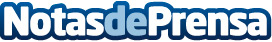 ¿Qué uso tiene una trituradora industrial? según Trituradoras.proLas trituradoras industriales permiten reducir cualquier tipo de desperdicios y chatarras, para luego reutilizar estos elementos, en la elaboración de nuevos materialesDatos de contacto:Maria Velazquez665344442Nota de prensa publicada en: https://www.notasdeprensa.es/que-uso-tiene-una-trituradora-industrial-segun Categorias: Nacional E-Commerce Consumo Dispositivos móviles Otras Industrias Innovación Tecnológica http://www.notasdeprensa.es